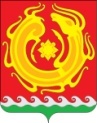 АДМИНИСТРАЦИЯМуниципального образованияНовоорский районОренбургской областиОТДЕЛ ОБРАЗОВАНИЯПриказ20.09. 2017 № 334Об  утверждении составаоргкомитета, жюри, требований, организаций, квоты победителей и призеровмуниципального этапа ВсОШ в 2017 годуВ соответствии с приказами  Министерства образования и науки Российской   Федерации от.11.2013 № 1252 «Об утверждении Порядка проведения всероссийской олимпиады школьников» (далее – Порядок проведения олимпиады),17.03.2015 №249,17.12.2015 №1488 «О внесении изменений в Порядок проведения всероссийской олимпиады школьников, утверждённый приказом Министерства образования и науки Российской Федерации от 18 ноября 2013 года №1252», приказами  министерства образования Оренбургской области от 02.08.2017 года №01-21/1548 «Об обеспечении организации и проведении всероссийской олимпиады школьников в 2017-2018 учебном году», от 10.08.2017 года №01-21/1617 «Об организации и проведении муниципального этапа всероссийской олимпиады школьников в 2017-2018 учебном году»,  приказываю:Провести муниципальный этап всероссийской олимпиады школьников (далее – муниципальный этап олимпиады) в 2017-2018 учебном году в строгом соответствии с Порядком проведения всероссийской олимпиады школьников и графиком проведения муниципального этапа олимпиады, утвержденным министерством образования Оренбургской области.Утвердить:- форму заявки на участие в муниципальном этапе всероссийской олимпиады школьников (Приложение 1);- состав оргкомитета муниципального этапа олимпиады (Приложение 2);- состав жюри муниципального этапа олимпиады (Приложение 3);- общеобразовательные организации для проведения муниципального этапа олимпиады (Приложение 4);- квоту победителей и призеров муниципального этапа олимпиады в размере не более 30 % от общего числа участников в параллели (группе параллелей), при этом победителем является участник, набравший наибольшее количество баллов, победитель или призер должны набрать не менее половины  баллов от максимально возможных;- разработанные региональными предметно-методическими комиссиями требования к организации и проведению муниципального этапа олимпиады по каждому общеобразовательному предмету.Возложить ответственность за жизнь и здоровье участников олимпиады во время проведения муниципального этапа олимпиады по каждому общеобразовательному предмету, а также за  хранение заданий по каждому общеобразовательному предмету на оргкомитет муниципального этапа всероссийской олимпиады школьников.Назначить ответственным за организацию и проведение муниципального этапа олимпиады в 2017-2018 учебном году главного специалиста  Отдела образования Карабаеву Ю.К.Главному специалисту Отдела образования Карабаевой Ю.К.:5.1. Организовать подготовку и проведение муниципального этапа олимпиады в соответствии с нормативными документами министерства образования Оренбургской области.5.2. Обеспечить своевременное получение заданий муниципального этапа олимпиады, эталонов ответов, критериев оценивания в соответствии с графиком, утвержденным министерством образования Оренбургской области и комплектование пакетов заданий по каждому общеобразовательному предмету (( приказ министерства образования Оренбургской области от 10.08.2017 года №01-21/1617 «Об организации и проведении муниципального этапа всероссийской олимпиады школьников в 2017-2018 учебном году»)   5.3. Представить  в  министерство образования Оренбургской области результаты участников муниципального этапа олимпиады (списки участников, победителей, призеров муниципального этапа олимпиады), количественные данные об участниках муниципального этапа олимпиады по предметам в соответствии с формами и в сроки, утвержденные министерством образования Оренбургской области  (приказ министерства образования Оренбургской области от 10.08.2017 года №01-21/1617 «Об организации и проведении муниципального этапа всероссийской олимпиады школьников в 2017-2018 учебном году» )   5.4. Сформировать заявку на участие в региональном этапе олимпиады и предоставить в министерство образования Оренбургской области на бумажном и электронном носителяхСрок: до 13 декабря 20175.5. Подготовить приказы об утверждении результатов муниципального этапа олимпиады по каждому общеобразовательному предмету (рейтинг победителей и рейтинг призеров муниципального этапа олимпиады), в том числе в срок до 7 календарных дней со дня окончания муниципального этапа по соответствующему общеобразовательному предмету – протоколы жюри муниципального этапа олимпиады по каждому общеобразовательному предмету.5.6. Подготовить приказ об итогах муниципального этапа олимпиады.6. Назначить ответственными за организацию проведения муниципального этапа олимпиады  членов оргкомитета:- астрономия, география, биология, экология, экономика – Кузнецову Н.В., ведущего специалиста ОО;- физическая культура, немецкий язык, французский язык - Черноперову А.В., ведущего специалиста ОО;- право, ОБЖ, искусство (МХК), химия - Суровцеву Ю.Н., главного специалиста ОО; -английский язык, русский язык, обществознание - Мамину Е.В., старшего методиста РМК;-математика, информатика и ИКТ, физика – Абдуллину М.А., методиста РМК;- технология, литература, история – Булдакову Л.В., методиста РМК7. Членам оргкомитета, ответственным за организацию  проведения  муниципального этапа олимпиады по предметам: 7.1.  производить копирование олимпиадных заданий, обеспечив режим информационной безопасности;7.2. кодировать работы обучающихся  во избежание необъективных оценок, обеспечить заполнение протокола проверки работ в соответствии с установленной квотой и требованиями к оформлению.8.  Руководителям МБУ ДО «ЦДТ Новоорского района» Петряевой А.С., МБУ ДО «ДЮСШ Новоорского района» Попову В.А, МАОУ СОШ № 2 п. Новоорск Горбуновой И.М. обеспечить сохранность жизни и здоровья обучающихся во время проведения  муниципального этапа олимпиады,   своевременную подготовку кабинетов, организовать дежурство, создать необходимые условия для копирования олимпиадного материала и проведения олимпиады, создать комиссии из независимых операторов для проведения муниципального этапа олимпиады.9. Утвердить следующий график работы:9.1. Начало выполнения олимпиадных заданий – 10.30.9.2.   Начало работы жюри – с 13.00 на следующий день после проведения олимпиады по соответствующему общеобразовательному предмету, кроме жюри по физической культуре и ОБЖ     10. Руководителям общеобразовательных организаций:10.1. своевременно информировать обучающихся о календаре мероприятий олимпиады.10.2. предоставить заявку на участие в муниципальном этапе олимпиады в соответствии с  приложением 1 на эл. адрес: karabaeva_yuliya@mail.ru   Срок: до 3 ноября 201710.3.направить для участия в муниципальном этапе олимпиады обучающихся 7-11 классов – победителей и призеров школьного этапа олимпиады текущего года, набравших необходимое для участия в муниципальном этапе олимпиады количество баллов; победителей и призеров муниципального этапа олимпиады предыдущего учебного года.10.4. обеспечить доставку участников муниципального этапа олимпиады до места его проведения и обратно в соответствии с Постановлением Правительства РФ от 23.10.2013 №1090 и методическими рекомендациями по обеспечению санитарно-эпидемиологического благополучия и безопасности дорожного движения при перевозке организованных групп детей автомобильным транспортом, утвержденными Роспотребнадзором и МВД РФ 21.09.2006, Постановлением  Правительства РФ от 17.12.2013 №1177 «Об утверждении Правил организованной перевозки группы детей автобусами»;10.5. назначить ответственного за их сопровождение;10.6 обеспечить своевременную явку членов  жюри на проверку работ участников Олимпиады;10.7.  обеспечить явку организаторов в день проведения олимпиады (по согласованию);10.8. рекомендовать поощрить педагогов за участие в проверке олимпиадных работ. 11 Заведующей РМК Тлегеновой С.А.  обеспечить методическое сопровождение проведения муниципального  этапа всероссийской олимпиады школьников. 12 Контроль за исполнением настоящего приказа оставляю за собой.Начальник ОО                                                                                             Н.В. Егорова	С приказом ознакомлены:Карабаева Ю.К.Суровцева Ю.Н.Черноперова А.В.Кузнецова Н.В.Тлегенова С.А.Мамина Е.В.Абдуллина М.А.Булдакова Л.В.Карымова И.Р.Добылова Б.Ш.Петряева А.С.Попов В.А.Горбунова И.М.Приложение 2 к приказу ОО №334 от 20.09.2017гСостав оргкомитетамуниципального этапа всероссийской олимпиады школьниковв 2017 – 2018 учебном году1.Егорова Н.В.–  начальник Отдела образования2.Карабаева Ю.К. – главный специалист  Отдела образования3 Суровцева Ю.Н.- главный специалист  Отдела образования4 Черноперова А.В.- ведущий  специалист  Отдела образования5 Кузнецова Н.В.- ведущий специалист Отдела образования6 Тлегенова С.А.– заведующий  РМК 7 Мамина Е.В.- старший методист РМК8 Абдуллина М.А.- методист РМК9 Булдакова Л.В.- методист РМК10 Добылова  Б.Ш. – главный бухгалтер МКУ МЦОРО;11 Карымова И.Р.- директор МКУ МЦОРО.12 Горбунова И.М.– директор МАОУ СОШ №2п. Новоорск13 Петряеева А.С. директор  МБУ ДО «ЦДТ Новоорского района»14 Попов В. А. – директор  МБУ ДО «ДЮСШ Новоорского района»Приложение 3 к приказу ОО №334 от 20.09.2017гСостав жюри муниципального этапа олимпиады(Место работы жюри - СОШ №2 п. Новоорск, начало работы- 13.00. на следующий день после проведения олимпиады по соответствующему общеобразовательному предмету, кроме жюри по физической культуре и ОБЖ) Математика1 Туля Т.М.- председатель жюри,  руководитель РМО  2Воронова Н. А. – учитель СОШ №1 п. Энергетик3Алексеева Т.П. – учитель математики    СОШ №1 п. Энергетик4Рожнова И. А.- учитель математики СОШ №2 п. Новоорск5 Козина Е.С.- учитель  математики СОШ №2 п. Новоорск 4. Николаева О.В..-учитель математики СОШ п. Гранитный5. Маханбетова Г.А.- учитель математики СОШ с. Горьковское6. Кальметова Т.С.- учитель математики СОШ №2 п. Энергетик7. Юрова Н. В.- учитель математики СОШ№1 п. Новоорск8. Емельянова А.Б.- учитель математики СОШ с. Будамша9.Бартеньева Г. В.-учитель математики Первый Новоорский лицей10 Юсупова Ж.С. – учитель математики СОШ №4 п. Новоорск.11 Тулемисов А.С.- учитель  математики ООШ с. Караганка12 Исенова И.К. – учитель математики СОШ с. Добровольское 13 Толеспаева К.Б.- учитель математики СОШ №1 п. НовоорскФизика1. АслямоваО.С – председатель, руководитель РМО СОШ №1 п. Новоорск им.     Калачева А.В.2. Коробко Г. В.- учитель физики СОШ №1 п. Энергетик3. Асанова Б.Ж.- учитель физики СОШ с. Кумак4. Долгова В.М.- учитель физики  СОШ №2 п. Энергетик5 Козина Е.С.-учитель физики СОШ №2 п. Новоорск6 Картбаева А.С.,- учитель физики ООШ с. Караганка.7 Аслаповская С. В.- учитель физики СОШ п. Гранитный 8 Мязина С.П. – учитель физики СОШ №2 п. НовоорскБиология1.Нефедева Е.С. –председатель, руководитель РМО СОШ №2 п. Энергетик2.Кашкина Т.Г.- учитель биологии СОШ №2 п. Новоорск3. Сиднина И.В.- учитель биологии СОШ №1 п. Энергетик3.Шурыгина Г.А.- учитель биологии СОШ №4 п. Новоорск4.Мирманова Ш.Ш.- учитель биологии СОШ п. Гранитный5.Шадрикова Т.А.. –учитель биологии СОШ № 2 п. Новоорск6. Ломоносова К.Я.- учитель биологии СОШ с. Горьковское7 Кузьмич А.В.- учитель биологии ПНЛ8 Ямолеев Р.Р.- учитель биологии СОШ с. БудамшаХимия1.Дубанова О.В..- председатель, руководитель РМО, СОШ  №2 п. Новоорск2.Дронова Т.Б.-  учитель химии СОШ №1 п. Энергетик3.Нефедева Е.С. –учитель химии  СОШ №2 п. Энергетик4.Левченкова Е.В. – учитель химии СОШ №1 п. Новоорск5. Наговицына О.В. – учитель химии СОШ с. Чапаевка6 Шурыгина Г.А. – учитель химии СОШ №4 п. Новоорск7 Ломоносова К.Я.- учитель химии СОШ с. ГорьковскоеГеография1.Левченкова С.Г.  – председатель, руководитель РМО, ПНЛ2.Недорезова С.А. – учитель географии СОШ с. Кумак3.Шаранова Н. И.- учитель географии СОШ №2 п. Новоорск4. Степанова О.В.- учитель географии СОШ №1 п.Новоорск5.Ракова Н.В. – учитель географии СОШ п.Гранитный6 Ибраева А.А.- учитель географии ООШ с. Красноуральск7 Тасмагамбетова А.С.- учитель географии ООШ с. Тасбулак8 Куандыкова К.К.- учитель географии ООШ с. Караганка9 Наследова И.А.- учитель географии СОШ №2 п. НовоорскИнформатика1. Свешникова Е.А.- председатель, руководитель РМО, СОШ с. Чапаевка2.Залилов М.Р. – учитель информатики СОШ №2 п. Новоорск3.Марханова Т.Ф. – учитель информатики  СОШ №4 п. Новоорск4 Кущанов Э.Б.- учитель информатики СОШ с. БудамшаОБЖ1. Батинькин В.Н.- председатель, руководитель РМО, СОШ с. Добровольское2. Турабаев Е.А.- преподаватель-организатор ОБЖ  СОШ №1 п. Новоорск3. Сидоров С.А. преподаватель-организатор ОБЖ  СОШ №2 п. Новоорск4. Ярко О.Н.- преподаватель-организатор ОБЖ  СОШ с. Чапаевка4. Карамышев И.В. – преподаватель-организатор ОБЖ  СОШ п. Гранитный5. Жакасов И.С.  - преподаватель-организатор ОБЖ  ПНЛ6.Манахова С.В.-преподаватель-организатор ОБЖ  СОШ №2 п. Энергетик7.Тургумбаев Е.К.- преподаватель-организатор ОБЖ  СОШ с. Горьковское 8.Якупова Е.Ю.-преподаватель-организатор ОБЖ  СОШ с. Кумак9 Калашникова Н.Ю.- преподаватель-организатор ОБЖ  СОШ №1 п. Энергетик10 Кущанов Э.Б.- преподаватель-организатор ОБЖ  СОШ с. БудамшаРусский язык и литература1.Баландина Т.Б.- председатель, руководитель РМО,  СОШ №2 п. Новоорск2.Жабагенова К.К.- учитель русского языка и литературы СОШ№1 п.Новоорск3.Герд Л.А. - учитель русского языка и литературы СОШ п. Гранитный4 Ширяеева О.Н.- учитель русского языка и литературы СОШ с. Горьковское4.Левченко А.В. - учитель русского языка и литературы СОШ с. Караганка5.Тесленко Е.Н. - учитель русского языка и литературы СОШ №2 п. Новоорск7. Антанюк Е.В.- учитель русского языка и литературы СОШ с. Кумак8.Сапарова М.Т.- учитель русского языка и литературы ООШ с. Тасбулак9Байканова Г.К.- учитель русского языка и литературы ПНЛ10Баймурзина М.К. -учитель русского языка и литературы СОШ с. Будамша11 Кушнир Е.И.- учитель русского языка и литературы СОШ №1 п. Энергетик12Жакиянова Ф.Р.- учитель русского языка и литературы СОШ №2 п. Энергетик13 Финогентова О.С. - учитель русского языка и литературы СОШ №1 п. Энергетик14 Коптева Н.Ю. -учитель русского языка и литературы СОШ №2 п. Энергетик15 Куркова И.Н. – учитель русского языка и литературы СОШ №2 п. НовоорскИстория, обществознание, право и экономика1. Спицына Н.А. – председатель, руководитель РМО, СОШ №2 п.Новоорск2 . Озерная Т.И. – учитель истории, обществознания  СОШ №2 п. Энергетик3. Бебикова И.А. – учитель истории, обществознания  СОШ №1 п. Энергетик4Тасмурзин Т.М. – учитель истории, обществознания  СОШ с. Добровольское5. Баталова Т.В.- учитель истории, обществознания  СОШ п. Гранитный 6. Сальменова У.Б.- учитель истории,  обществознания СОШ с. Будамша7. Гладких А.Н.- учитель истории, обществознания  ПНЛ 8. Маймакова Ж.Б.- учитель истории,  обществознания ООШ с. Тасбулак 9. Айбулова С.Б. – учитель истории,  обществознания СОШ п. Гранитный10.Коменда В.Н. – учитель истории, обществознания СОШ №2 п. Новоорск11 Васильев А.Л.- учитель истории, обществознания СОШ №1 п. Новоорск12 Марченко С.В.- учитель истории, обществознания  СОШ №2 п. Энергетик13 Полий Т.А. - учитель истории, обществознания  СОШ №4 п. Новоорск, ПНЛАнглийский язык1.Варфоломеева Н.Н.-председатель, руководитель РМО, СОШ №2 п. Энергетик2. Прыткова М.В. – учитель СОШ №1 п. Энергетик3. Ирхатова А.И. – учитель СОШ №2 п. Новоорск4. Шкурина Н.В. -учитель СОШ№1 п. Новоорск5 Королькова Л.Н. – учитель СОШ №4 п. Новоорск6 Давыдова И.Э.- учитель СОШ с. Кумак7 Кандыбарова М.В.. – учитель ПНЛ8 Ковтун Н.А.- учитель СОШ №2 п. НовоорскНемецкий язык 1Варфоломеева Н.Н.- председатель, руководитель РМО, СОШ №2 п. Энергетик2.Танеева С.Т.- учитель СОШ №2 п. Новоорск3Хасенова А.И.- учитель СОШ с. БудамшаФизическая культура1.Буранов К.У.– главный судья, председатель жюри,  руководитель РМО, СОШ№1 п. Энергетик2Калашникова Н.Ю. – учитель СОШ№1 п. Энергетик3Возный Е.А.- учитель СОШ №2 п. Энергетик3.Глебов В.Л. – учитель СОШ п. Гранитный 4 Карабаев Р.Ж.- учитель СОШ п. Гранитный4.Жакасов К.Г.- учитель   ПНЛ 5.Кусаев Р.М. – учитель СОШ с. Добровольское  6 Сальменов М.К.- учитель  СОШ с. Будамша 7Ширшов С.А. – учитель СОШ с. Кумак;9Буранков П.Н. – учитель СОШ с. Чапаевка10.Смульская Н.Г. – учитель СОШ № 2 п. Новоорск  12Сакалов Б.К.- учитель СОШ с. Горьковское 13 Филипчик И.Г.- учитель  СОШ № 1 п. Новоорск.14 Смульский В.Ф. – учитель СОШ №2 п. НовоорскТехнология1.Извозчикова Е.А. – председатель, руководитель РМО, СОШ№1 п. Новоорск2.Волокитин О.А.- учитель ПНЛ3.Ходанович Т.А.- учитель СОШ№2 п. Новоорск4.Диминская Т.Н.- учитель СОШ с. Кумак5 Хивинцева Е.В. – учитель ООШ с. Тасбулак6Пономарев В.В.- учитель СОШ №2 п. Новоорск7Кукушкина О.В.- учитель СОШ №2 п. Энергетик8 Пудовкина О.Ю.- учитель СОШ №4 п. НовоорскЭкология1 Нефедева Е.С.- председатель, руководитель РМО, СОШ №2 п. Энергетик1.Мирманова Ш.Ш. учитель СОШ п. Гранитный2.Калижанова Р.К.- учитель ООШ с.  Тасбулак3.Сиднина И.В. – учитель СОШ№1 п. ЭнергетикИскусство (МХК)1. Кузнецова С.А..- председатель, руководитель РМО, СОШ№1 п. Энергетик3.Потапова Т.И.- учитель СОШ с. Чапаевка4Дюсембина Ж.Д.- учитель СОШ №2 п. Новоорск5Ежова Т.Н. – учитель СОШ №1 п. НовоорскПриложение 4 к приказу ОО №334 от 20.09.2017гОбщеобразовательные организации, на базе которых проводится муниципальный этап всероссийской олимпиады школьников1МБУ ДО «ЦДТ Новоорского района» - все предметы (кроме предметов  «ОБЖ», «физическая культура»)2 МАОУ СОШ №2 п. Новоорск - олимпиада по ОБЖ, физической культуре (теория)3 МБУ ДО «ДЮСШ Новоорского района» - олимпиада по физической культуре (практика)